8 (800) 20-02-337 Звонок по России бесплатный!
info@zavod-uzsk.ru    https://zavod-uzsk.ru/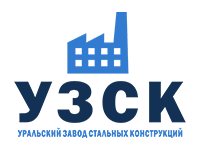 Опросный лист №_________ОПРОСНЫЙ ЛИСТ ДЛЯ ЗАКАЗА СИЛЬФОННЫХ КОМПЕНСАТОРОВОПРОСНЫЙ ЛИСТ ДЛЯ ЗАКАЗА СИЛЬФОННЫХ КОМПЕНСАТОРОВОПРОСНЫЙ ЛИСТ ДЛЯ ЗАКАЗА СИЛЬФОННЫХ КОМПЕНСАТОРОВОПРОСНЫЙ ЛИСТ ДЛЯ ЗАКАЗА СИЛЬФОННЫХ КОМПЕНСАТОРОВОПРОСНЫЙ ЛИСТ ДЛЯ ЗАКАЗА СИЛЬФОННЫХ КОМПЕНСАТОРОВОПРОСНЫЙ ЛИСТ ДЛЯ ЗАКАЗА СИЛЬФОННЫХ КОМПЕНСАТОРОВТип компенсатора Осевой                       Сдвиговый Угловой                      Универсальный Осевой                       Сдвиговый Угловой                      Универсальный Осевой                       Сдвиговый Угловой                      Универсальный Осевой                       Сдвиговый Угловой                      Универсальный Осевой                       Сдвиговый Угловой                      УниверсальныйОбъект, где устанавливается компенсатор АЭС                            Тепловые сети            Судостроение ТЭЦ/ТЭС/ГРЭС          Аэрокосмос                 Водоводы Металлургия              Химическая промышленность       Транспортировка и хранение нефти АЭС                            Тепловые сети            Судостроение ТЭЦ/ТЭС/ГРЭС          Аэрокосмос                 Водоводы Металлургия              Химическая промышленность       Транспортировка и хранение нефти АЭС                            Тепловые сети            Судостроение ТЭЦ/ТЭС/ГРЭС          Аэрокосмос                 Водоводы Металлургия              Химическая промышленность       Транспортировка и хранение нефти АЭС                            Тепловые сети            Судостроение ТЭЦ/ТЭС/ГРЭС          Аэрокосмос                 Водоводы Металлургия              Химическая промышленность       Транспортировка и хранение нефти АЭС                            Тепловые сети            Судостроение ТЭЦ/ТЭС/ГРЭС          Аэрокосмос                 Водоводы Металлургия              Химическая промышленность       Транспортировка и хранение нефтиОбъект, где устанавливается компенсатор Другое (указать)   Другое (указать)  Количество компенсаторов, штУсловный проход DN, ммРабочее давление, Pр, кгс/см2Температура окр. среды Т, оС Характеристика рабочей среды Газообразная     Жидкая     Токсичная     Взрывоопасная Газообразная     Жидкая     Токсичная     Взрывоопасная Газообразная     Жидкая     Токсичная     Взрывоопасная Газообразная     Жидкая     Токсичная     Взрывоопасная Газообразная     Жидкая     Токсичная     ВзрывоопаснаяХарактеристика рабочей средыНаименованиеНаименованиеХарактеристика рабочей средыТемпература, °СТемпература, °СХарактеристика рабочей средыСкорость среды, м/сСкорость среды, м/сРабочий ход (компенсирующая способность)Обязательно для заполнения! Осевой, мм Осевой, ммРабочий ход (компенсирующая способность)Обязательно для заполнения! Сдвиговый, мм Сдвиговый, ммРабочий ход (компенсирующая способность)Обязательно для заполнения! Угловой, град. Угловой, град.Ресурс, циклыТип присоединения к трубопроводу ПатрубокМатериалМатериалТип присоединения к трубопроводу ПатрубокРазмерыРазмерыТип присоединения к трубопроводу ФланецМатериалМатериалТип присоединения к трубопроводу ФланецСтандартСтандартТип присоединения к трубопроводу ФланецОригинальныйОригинальныйПриложите к опросному листу эскиз нужного типа фланцевПриложите к опросному листу эскиз нужного типа фланцевДополнительные требования к конструкции компенсатора Предварительное растяжение компенсатора Предварительное растяжение компенсатора Предварительное растяжение компенсатора Предварительное растяжение компенсатора Предварительное растяжение компенсатораДополнительные требования к конструкции компенсатора Наружный кожух Наружный кожухМатериалМатериалДополнительные требования к конструкции компенсатора Внутренний экран Внутренний экранМатериалМатериалДополнительные требования к конструкции компенсатораСтроительная длинаСтроительная длинаСтроительная длинаСтроительная длинаВнешняя приемка Заказчик            ВП МО            Морской регистр Заказчик            ВП МО            Морской регистр Заказчик            ВП МО            Морской регистр Заказчик            ВП МО            Морской регистр Заказчик            ВП МО            Морской регистрДополнительные требования к конструкции, контролю качества и приемкеЗаказчик, название организацииКонтактное лицоТелефонE-mail